*An estimated systematic error from previous multiple measurements with one LIGO-1 mirror.Discussions and Comments:	Two scans of TIS measurement are carried out on the HR surface with positioning the arrow on barrel at Y+ direction. One is a full coverage scan over a 48 mm diameter aperture with the beam and step sizes of 0.3 mm and other a sampling scan over a 160 mm diameter aperture with the beam size of 0.3 mm and step size of 1.0 mm, as shown in Figs. 1 and 2 respectively. The system was checked and calibrated with a 1” HR mirror (No.8128). 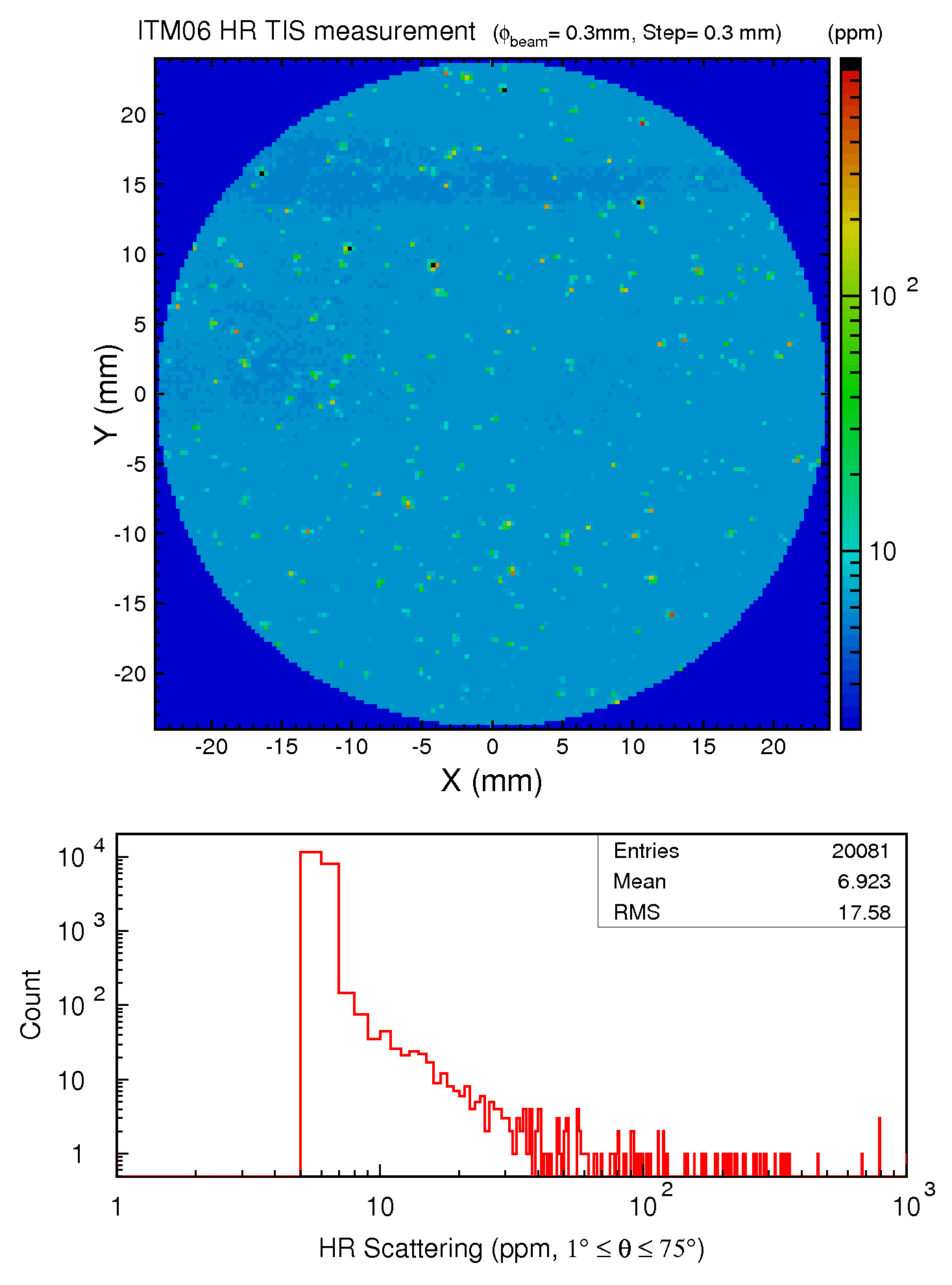 Fig. 1 ITM06 HR TIS measurement over a 48 mm diameter aperture.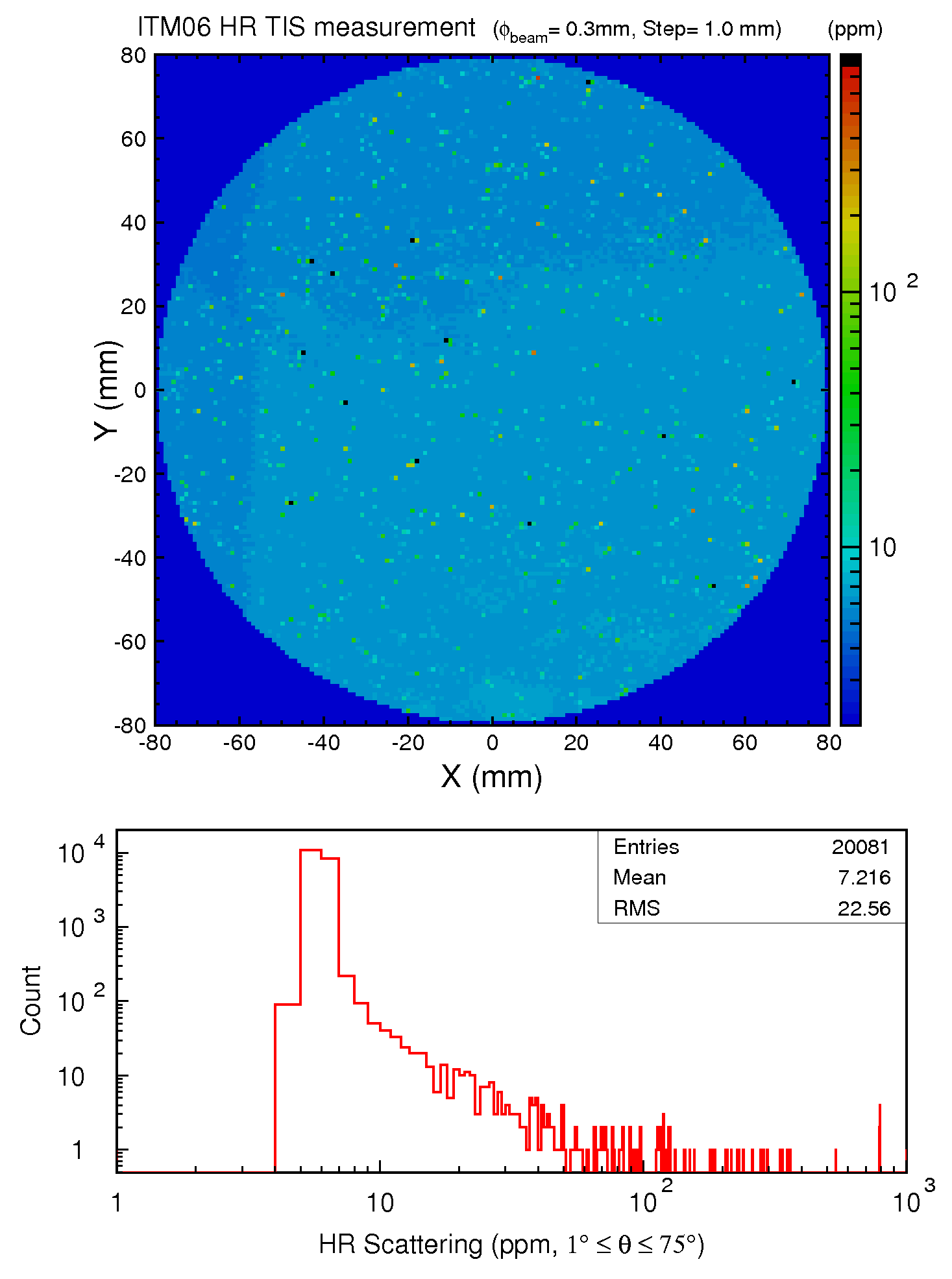 Fig. 2 ITM06 HR TIS measurement over a 160 mm diameter aperture.Test DateNov 25-29, 2013Nov 25-29, 2013Nov 25-29, 2013Author(s)Liyuan Zhang, Margot Phelps, GariLynn BillingsleyLiyuan Zhang, Margot Phelps, GariLynn BillingsleyLiyuan Zhang, Margot Phelps, GariLynn BillingsleyApproval(s)Specification Doc.LIGO-E0900041SpecificationNot specified in E0900041Procedure Doc.LIGO-E1000863LIGO-E1000863LIGO-E10008631st Scan (Mean ± Error*)6.9 ± 2 ppm6.9 ± 2 ppm6.9 ± 2 ppm2nd Scan (Mean ± Error*)7.2 ± 2 ppm7.2 ± 2 ppm7.2 ± 2 ppmConclusionQualified.Qualified.Qualified.